SOUS OFFICIER – BACCALAUREAT - CONTRAT INITIAL : 5 ANS LA BONNE VOIE POUR VOUS SIVous avez l’esprit d’initiative, le sens des responsabilités et la capacité de décision pour diriger des éléments armés.Vous accordez une grande importance à la défense et à l’éthique.Vous recherchez le sérieux et la rigueur pour un métier qui manipule de l’armement.Vous souhaitez faire équipe avec un chien militaire.Vous souhaitez pratiquer le plus exigeant des parachutismes, dans des conditions militaires.Vous avez le goût à l’effort et les qualités physiques d’endurance pour les patrouilles de jour et de nuit.Vous recherchez le sens du devoir et les valeurs de l’esprit d’équipe.Vous voulez donner du sens à votre recherche de sensations fortes en la mettant au service de la défense. LES PERSPECTIVES D'ÉVOLUTIONDe grade d'aviateur jusqu’au grade de caporal-chef après 4 mois de service, puis grade de sergent à compter du 13ème mois de service.Possibilité d’évolution par la suite vers le statut de sous-officier de carrière, voire d’officier.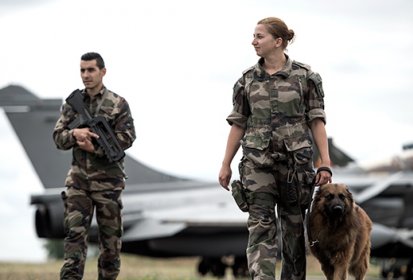 LA REMUNERATION A l’entrée en école (Aviateur) 1 278 € NETA l’obtention du grade de Sergent (13e mois de service) 1 369 € NETA l’obtention du grade de Sergent-chef (10 ans de service avec brevet supérieur) 1 573 € NETSolde au 1er janvier 2018 pour un célibataire. Montant non contractuels susceptibles de modifications.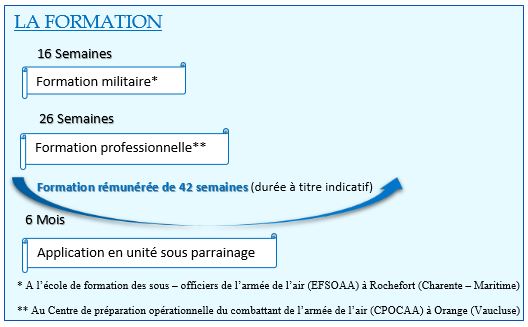 